NATURALESSon procedimientos con los cuales se evita el embarazo, las relaciones se tienen únicamente en los días infértiles.Debe de haber participación activa de la pareja, así como capacidad para identificar el período fértil y evitar las relaciones sexuales durante esos días.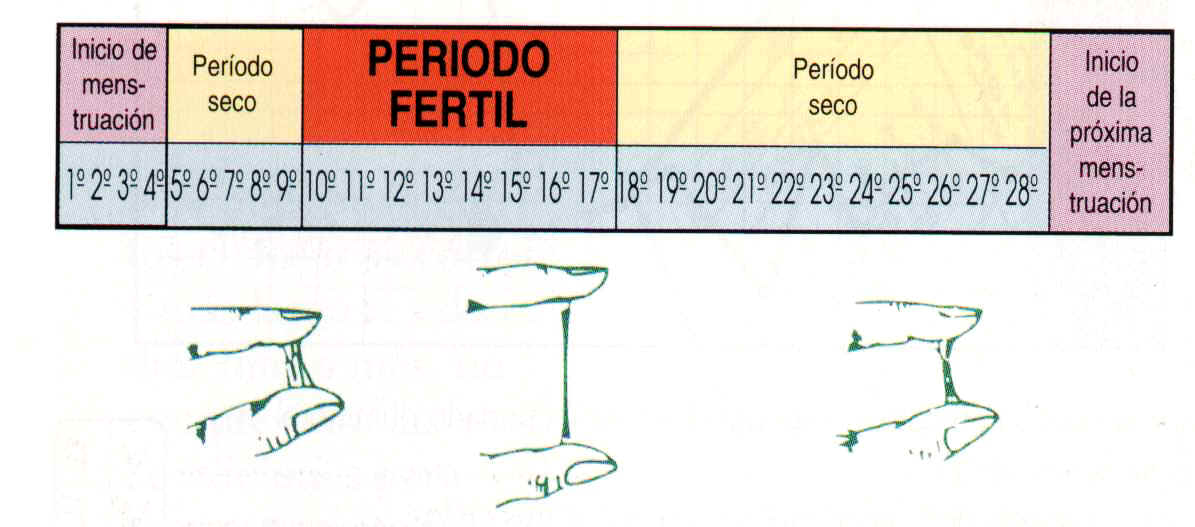 QUIMICOS
Se definen como aquellos que, por un método físico, no permiten  que el espermatozoides y el ovulo se junten, también son útiles para impedir el contagio de enfermedades de transmisión sexual 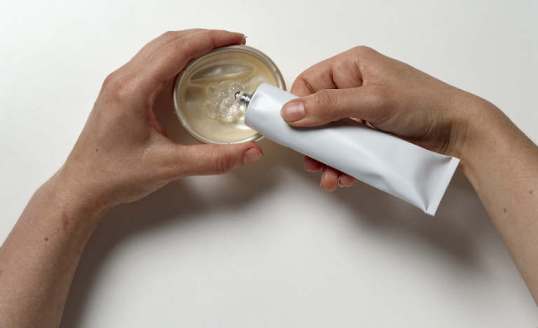 HORMONALES

Son los que no permiten que un ovulo se libere cada mes por medio de hormonas que se ingieren.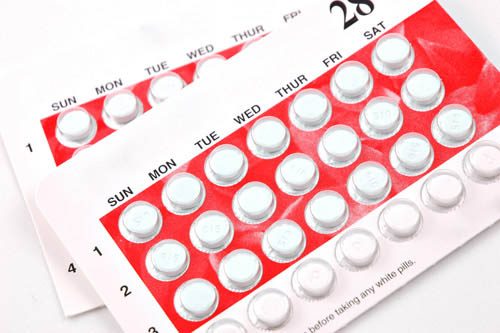 QUIRURGICOS

Son los que requieren de una operación y es el mejor método si no se desea tener hijos.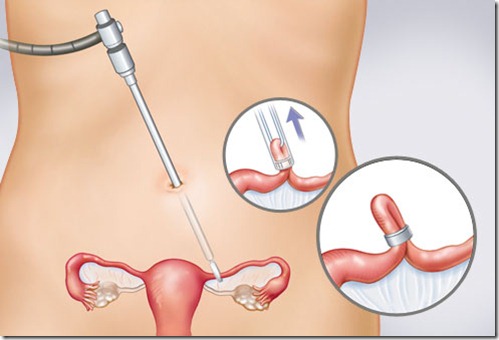 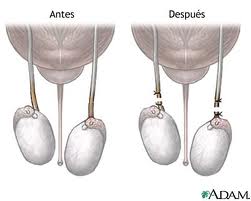 